                                                                ПРЕДЛОГЛокални акциони план запошљавања општине Гаџин Хан за 2019.годину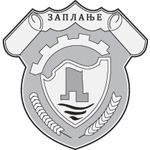 Децембар 2018.годинеСАДРЖАЈУВОДПРОФИЛ ОПШТИНЕ ГАЏИН ХАНАдминистративни и географски положајГеостратешки положајИсторијски подациСтановништво, образовање и квалитет животаЛокална самоуправаИнтернет презентацијаЕкономски развојПољопривредаТуризамЗаштита животне срединеСТАЊЕ НА ТРЖИШТУ РАДАСива економијаПравни и институционални оквирSWOT анализаМере активне политике запошљавања које спроводи НСЗЦИЉЕВИ И ПРИОРИТЕТИ ПОЛИТИКЕ ЗАПОШЉАВАЊАПРОГРАМИ И МЕРЕ АКТИВНЕ ПОЛИТИКЕ ЗАПОШЉАВАЊА НА               ТЕРИТОРИЈИ  ОПШТИНЕ ГАЏИН ХАНЈавни радовиСтручна праксаСубвенције за самозапошљавањеСубвенције за запошљавање незапослених лица из категорије теже запошљивихСРЕДСТВАУводИзрада Локалног акционог плана запошљавања за 2019. годину представља систематски приступ општине Гаџин Хан у решавању проблема незапослености.Акциони план запошљавања базира се на Националном акционом плану запошљавања за 2019. годину који је основни инструмент за спровођење Акционог плана запошљавања за 2019. годину. Овим стратешким документом дефинисани су приоритетни циљеви запошљавања у 2019. години и утврђени програми и мере које ће се реализовати. На овај начин општина жели да задржи број запослених лица и да створи услове за повећање броја нових радних места у овој и наредним годинама активном политиком економског развоја.Стопа незапослености у нашој општини је алармантна. Због тога Локални акциони план запошљавања представља важан инструмент за решавање овог проблема.Приоритети ЛАПЗ у 2019. години првенствено су усмерени на улагање у људски капитал, подстицање социјалне инклузије на тржишту рада и отварање нових радних места. У том смислу, уважавајући смернице и препоруке европске политике запошљавања, приоритети политике запошљавања у РС у 2019. години јесу: Побољшање услова на тржишту рада и унапређење институција тржишта рада,Подстицање запошљавања и укључивања теже запошљивих лица на тржиште рада и подршку регионалној и локалној политици запошљавања,Унапређење квалитета радне снаге и улагање у људски капитал.Приоритети политике запошљавања у 2019. години произишли су из реалних потреба и део су стратешких опредељења и средњорочних циљева, тако да неће бити у потпуности реализовани у 2019. години. Ипак, неопходно је започети са реализацијом активности које се на њих односе како би се у наредним годинама достигли жељени резултати.ПРОФИЛ ОПШТИНЕ ГАЏИН ХАНАдминистративни и географски положај
 Општина Гаџин Хан је општина Нишавског округа у Србији. На северу се граничи са општином Бела Паланка и градом Нишем, на југоистоку општином Бабушница, на југу су општине Власотинце и Лесковац, а на западу са општином Дољевац. Општина заузима површину од 325 км² (од чега на пољопривредну површину отпада 18.201 ха, а на шумску 10.610 ха). Према последњем попису становништва из 2011. године у општини живи 8.357 становника. Општина Гаџин Хан обухвата 34 насељена места. 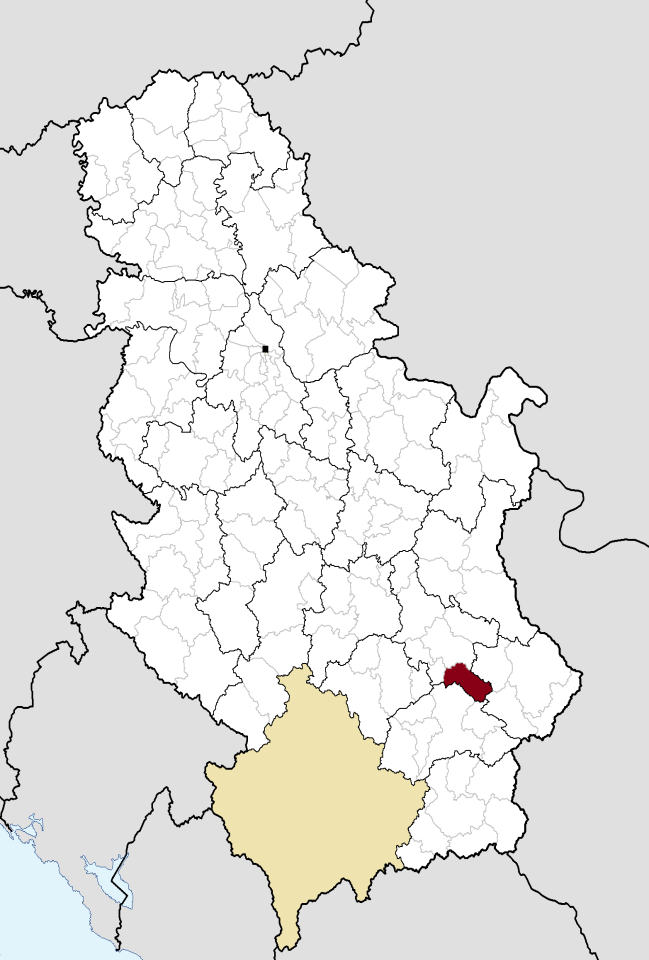 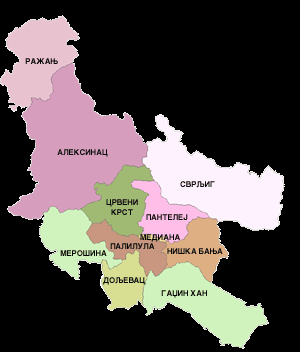 Слика 1: Географска карта Србије                              Слика 2: Положај општине Гаџин Хан у                 са ознаком општине  Гаџин Хан                                  Нишавском округуПодручје општине Гаџин Хан припада простору Југоисточне Србије, која припада централној зони Балканског полуострва коју је одредио Јован Цвијић још 1924. године. Област Гаџин Хан лежи између Суве планине, Бабичке Горе и Селичевице и највећим делом се поклапа са подручјем општине Гаџин Хан.Својом територијом општина Гаџин Хан излази у Поморавље, на реку Јужну Мораву и на аутопут Ниш – Скопље, тј. КОРИДОР X. Пошто је ограничено трима планинама и реком Јужном Моравом, подручје Гаџин Хан има низине на само 200 м надморске висине, а поједини његови терени се подижу и до 1.808 м надморске висине.  Низијски део је незнатан, па се зато може рећи да је општина Гаџин Хан брдско-планинско подручје, у коме се брежуљци смењују са брдима, а ова са планинским странама и гребенима.Гаџин Хан има умерено-континенталну климу у нижој зони, док на Сувој планини и Бабичкој гори она задобија карактеристике субпланинске и планинске климе. У Горњем Заплању преовладава нешто оштрија умерено-континентална клима, док је у Доњем Заплању она нешто блажа. Дужина периода без мразева износи 230 дана у Нишу и околини, а то је највећи број дана у Србији по том критеријуму (изузев Неготина). Климатске карактеристике Заплања имају предност у виноградарској производњи и у производњи семена и дувана, те јагодичастог воћа. Летњи месеци (јун, јул, август и септембар) су изразито топли што је повољна околност за производњу пољопривредних култура. Клима у Заплању погодна је за ратарске културе као и друге културе које траже сува и топла лета. Међутим, Гаџин Хан је по традицији и могућностима које пружа природа предодређен и за сточарство. Тако се будућност Заплања види у производњи здраве хране.Општина Гаџин Хан обухвата 34 насељена места. Насељена места општине Гаџин Хан су дата посредством следеће табеле:                                                                                      Извор: попис становништва 2011.годинеГеостратешки положајСвојом територијом општина Гаџин Хан излази у Поморавље, на реку Јужну Мораву и на аутопут Ниш – Скопље, тј. КОРИДОР 10. Преко територије општине пролазе два регионална путна правца. Локална путна мрежа је недовољно развијена. Гаџин Хан је повезан путем  225 са Ауто путем – 16 км. Последњих година захваљујући Министарству инфраструктуре и предузећу Путеви Србије, извршена је обнова и санација путне инфраструктуре на регионалним путним правцима IIА  реда 224 и 225 .Историјски подациУ срцу Заплања налази се општина Гаџин Хан која се простире на површини од 325 км2 . Заплањци или становници Заплања су планинци а живе за или иза планине и називају се Заплањци. Гаџин Хан се некада звао Прокопова Кутина. Кутина је била у долини источно од садашњег центра. Постоје две легенде о именима ових села. Једна је о браћи Емину и Драшку Прокопу и сестри Марији. Друга легенда се односи на Гаџин Хан. Легенда говори да је пут који иде из правца Ниша у правцу Бабушнице прокопан, па се место називало Прокопана Кутина или Прокопова Кутина. Трагови овог пута постоје и данас.Када су око 1850.године браћа Станко и Стојан дошли у Прокопану или Прокопову Кутину саградили хан. Један од браће Станко, имао је надимак Гаџа, па су сви говорили да иду у Гаџин Хан. До 1944. Место се званично називало Прокопова Кутина, а од 1944. носи данашњи назив Гаџин Хан.Становништво, образовање и квалитет животаГаџин Хан, једна од једанаест општина Нишавског управног округа и простире се на површини од 325 км2. Подручје Општине има 34 насеља, у којима према попису становништва из 2011. године, живи 8.357 становника. По попису 2002.године број становника је био 10.667, а 1991.године 12.990 становника.Као што је већ истакнуто, општина Гаџин Хан има велики проблем са одливом становништва са једне стране, односо са великим бројем старачких домаћинстава са друге стране.Подаци о учешћу радног контигента у укупном становништву показују тенденцију пада, односно да на територији Општине има све мање радно способног становништва. Миграције се више не односе само на село-град, већ се становништво исељава у веће административне и економски развијене центре.Образовна структура је такође изузетно лоша и неопходно је подстицати више и високо образовање становника општине Гаџин Хан. Неусклађеност образовне структуре са напорима општине за развој сектора МСПП и не постојање средње школе на територији општине су све отежавајући фактори за унапређење квалитета живота у општини Гаџин Хан.Општина Гаџин Хан убраја се у старе општине с обзиром да више од половине становника, односно 56% припада старосним групама од 50 године па надаље. Природни прираштај је негативан, и на 1.000 становника износи -18,7%, док контигент становништва до 20 година чини свега 15,4 % укупног становништва.Становништво према националној припадности                                               Извор: Републички завод за статистикуЛокална самоуправаСО Гаџин Хан има 33 одборника. У саставу СО Гаџин Хан заступљено је укупно 4 изборних листа.Стална радна тела Скупштине општине Гаџин Хан су:Административно мандатна комисија,Комисија за прописе, представке и предлоге.Савет за развој, финансије, привреду,  пољопривреду и јавне службе,Савет за месну самоуправу Савет за омладину, спорт, културу  и верска питањаОпштинско веће чине: Председник Општине, заменик председника Општине, као и 5 чланова Општинског већа.Буџет  општине Гаџин Хан у последњих неколико година се кретао као што је приказано посредством следеће табеле:Извор: Локална самоуправа 2016. год.Интернет презентацијаОпштина Гаџин Хан има своју званичну Интернет презентацију на адреси: www.gadzinhan.rs. На њој се могу наћи основни подаци о самој општини, локалној самоуправи, привреди, јавним предузећима и установама, култури, образовању, и др. На презентацији се могу наћи и најновије вести од значаја за општину и преузети релевантни документи, а пре свега Статут општине и буџет.Економски развојЕкономски развој општине Гаџин Хан првенствено је базиран на развоју МСП и предузетништва у области пољопривреде, туризма и прерађивачке делатности.Иако подаци о уделу појединих сектора посматрано према броју запослених показују да је највећи број запослен у прерађивачкој индустрији мора се узети у обзир да су ово подаци само о привредним друштвима. Број регистрованих сеоских газдинстава овде није узет у обзир. Такође није узет у обзир ни број власника самосталних занатских радњи, као и њихови запослени. Када се ови подаци узму у обзир, дати индикатор се односи само на укупно 37,40% запослених.62,60% запослених ради као приватни предузетници или су код њих запослени.Структура сектора приватних предузетника показује да се они претежно баве услужним делатностима и да имају велику флексибилност ка тржишним променама.На основу ових показатеља види се да, иако просечна бруто зарада показује номинали раст, када се упореди са Републичким просеком показују се велике осцилације. Велики пад је био 2004. године када је са  62,51% она пала на свега 52,86%. Ово је била последица транзиције и приватизације појединих друштвених предузећа која је довела како до отпуштања радне снаге, а тиме и до смањења укупних зарада. На подручју општине Гаџин Хан регистровано је 197 приватних предузећа и 397 радњи.Међутим, разменом искустава са најразличитијим профилом интересних субјеката, постигнута је општа сагласност да су заправо природна добра којима располаже овај простор главни адут око кога ће се догађати надолазећи развојни и инвестицијски процес. Та природна добра до сада нису ни пољопривредно ни туристички вреднована нити значајније експлоатисана. То се није догодило мање због тржишних, а више због општих политичких ограничења у којима се општина нашла у последњих двадесетак година.Не треба сметнути с ума ни чињеницу да се у последњих пет до шест година, када су се у Србији отворили озбиљнији инвестициони процеси на пољу пољопривреде и туризма, није појавио/појавили јаки субјекти с претензијама ширења и развоја значајније пољопривредне, туристичке и/или хотелске структуре у општини. Интерес постоји само на пољу некретнина, а с обзиром да су земљишта и некретнине још увек јефтине, дошло је до одређених мањих активности, које међутим не могу битније пореметити стабилност тржишта. Према томе, на овом подручју, као уосталом у Србији у целини, нема значајнијих МСПП, како у пољопривреди тако и у туризму, који би могли покренути развој овог подручја.Од институционалне подршке сектору малих и средњих предузећа све присутне институције су републичког или регионалног карактера. Од значајних регионалних институција територију општине Гаџин Хан покривају следеће институције са седиштем у Нишу:Регионална агенција за развој МСП и предузетништва – ова агенција је део Републичке мреже за подршку сектору МСПП. Она пружа директне услуге МСПП сектору и то у следећим областима: информисање, консалтинг, едукација, промоција и др.Регионална привредна комора Ниш – она је део коморског система Србије.ПољопривредаПодручје општине Гаџин Хан према квалитету земљишта и климатских услова погодно је за развој пољопривреде, а посебно за гајење јагодичастог воћа (јагода, малина, купина и вишања), кукуруза, ситнолиснатог дувана, а посебне услове има за развој сточарства, јер 37,2% укупног пољопривредног земљишта је под ливадама и пашњацима. Значајно је напоменути да је Сува планина, која већинским делом припада подручју општине Гаџин Хан, имала највећи број оваца у старој Југославији.Укупна површина територије општине Гаџин Хан износи 325 км2 од чега на пољопривредну површину отпада 18.201 ха, а на шумску 10.610 ха. По подацима Републичког завода за статистику Општина располаже са 17.577 ха коришћених пољоприврених површина (пољопривредна друштва, задруге и породична газдинства). Од овог броја хектара у породичним газдинствима је 14.816 ха, односно 84,30% од укупно коришћених пољопривредних површина.Структура коришћења пољопривредног земљиштаКао што се из предходне табеле и графика види, највећи део пољопривредног земљишта се користи као пашњаци и за узгој жита, а затим за крмно биље.Већ на основу структуре коришћења земљишта јасно је да је сточарство доминантна пољопривредна делатност у општини Гаџин Хан.Сточарство је веома важна област пољопривреде, из које се добијају висококвалитетне животне намирнице и други производи, који представљају важне сировине за већи број индустријских грана и домаћу радиност (месо, млеко, јаја, маст, мед, сировине за индустрију одеће и обуће, вуна, кожа, крзно, перје итд.). С друге стране, из сточарства се као споредни производ у биљну производњу враћа стајњак, веома битно средство за одржавање структуре и плодности земљишта.Што се сточарства тиче у општини Гаџин Хан подаци показују да је Општина која је некада била лидер у сточарској производњи на републичком нивоу сада не може да достигне ни просек Округа. Туризам Основне карактеристике туристичког промета подручја Општине Гаџин Хан – Заплања су следеће:Може се напоменути да између 2.000 и 3.000 излетника и ловаца дође на хајку на вукове у фебруару и летњи и зимски успон на Трем;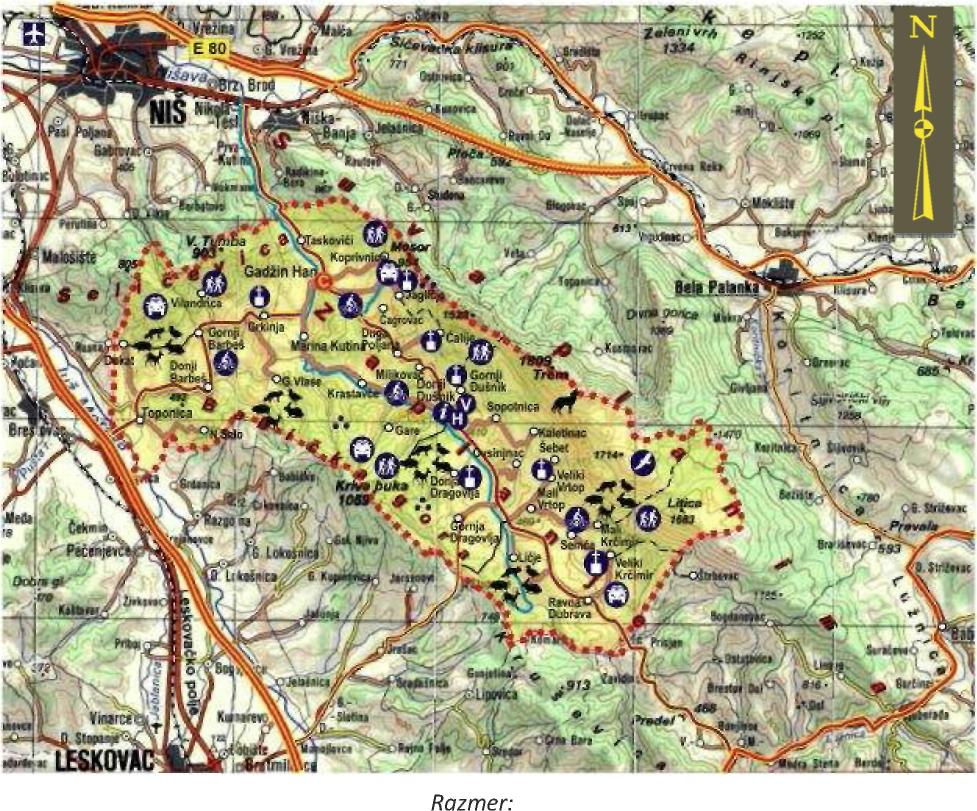 Карта: Туристичке атракције на простору туристичке дестинације „Заплање“Заштита животне срединеОпштина Гаџин Хан као основу свог економског развоја и развоја МСП и предузетнишва сматра пре свега развој пољопривреде и развој туризма. Из тих разлога заштита животне средине игра пресудну улогу у економском развоју општине.Систематска мерења и редовно праћење стања су неопходни како би се постигли жељени циљеви унапређења раста и развоја МСП и предузетништва.Тренутна ситуација показује да општина Гаџин Хан иако поседује План интегрисаног управљања комуналним отпадом, још увек није развила добар систем праћења еколошких фактора на својој територији.Због нејасноћа око реализације пројекта управљања комуналним отпадом, још увек недефинисане локације око изградње регионалне депоније Ниш, као и још многих других детаља предвиђа се да се један део простора уреди у сврху прикупљања отпада и то у атару села Горњег Власа.Превасходно ће се ићи на солуцију одвожења комуналног отпада на Нишку депонију, јер количину смећа, број становника који се предвиђа и још многих других чињеница утицаће на даљи ток око тога да ли ће планирана локација заиста бити у функцији третмана отпада или ће општина Гаџин Хан све количине »извозити« на локацију ван њеног подручја.Морфолошки састав комуналног отпада за Гаџин Хан дат је на слећим табелама (урађен је према подацима ЈП Дирекција за изградњу и комуналне делатности Гаџин Хан.СТАЊЕ НА ТРЖИШТУ РАДАКао што је већ раније наглашено, Општина Гаџин Хан убраја се у старе општине с обзиром да више од половине становника: 56%, припада старосним групама од 50 године па надаље, да природног прираштаја нема: на 1000 становника износи -18,7%, док контигент становништва до 20 година чини свега 15,4 % укупног становништва.Активно становништвоИзвор: Републички завод за статистикуБрој незапослених : 1018Стопа незапослености: 28%Незапослени по полу и степену стручне спреме у месецу децембру 2018.годинеИзвор: Национална служба за запошљавањеГрафикон: Незапослена лица по општинама и степену стручне спреме                     у децембру 2018.године Извор: Национална служба за запошљавањеПреглед броја незапослених лица по полу и годинама старости у месецу децембру 2018. годинеИзвор: Национална служба за запошљавање                                                                        Извор: Национална служба за запошљавање Графикон: Незапослена лица према трајању незапослености и полу у месецу                                                          	        децембра  2018. годинеИзвор: Национална служба за запошљавање Незапослена лица по месецима и полу за 2018. годинуИзвор: Национална служба за запошљавање Сива економијаРад у сивој економији у РС повезује се са ниским зарадама, сиромаштвом и угроженошћу. Од укупног броја запослених који су испод границе сиромаштва, преко 70% их је радило у сивој економији. Код послодаваца који послују у сивој економији највише се запошљавају на радним местима помоћне и неквалификоване радне снаге. Стопа рада на црно код младих креће се око 55%, углавном због недостатка посла у формалној економији. Рад на црно који је распрострањен међу младима опада са вишим старосним добом и стицањем радног искуства, а не често због обезбеђења голе егзистенције породице укључење у овакав посао не подразумева степен образовања.  Правни и институционални оквирУ мају 2009. године усвојена су два нова закона у области запошљавања, и то:  Закон о запошљавању и осигурању за случај незапослености („Службени гласник РС”, број 36/09, 88/2010, 38/15, 113/17-др. Закон и 113/17) и Закон о професионалној рехабилитацији и запошљавању особа са ивалидитетом („Службени гласник РС”, број 36/09 и 32/2013). Нови Закон о запошљавању и осигурању за случај незапослености  усаглашен је са начелима и стандардима политике запошљавања Европске уније (ЕУ) и конвенцијама Међународне организације рада (МОР). Нови закон обезбеђује садржајан и флексибилан законски оквир за планирање и спровођење активне политике запошљавања, нарочито у адекватном регулисању смисла, улоге и садржине програма активне политике запошљавања, флексибилно дефинисаним мерама активне политике запошљавања, увођењу обавезних индивидуалних планова запошљавања (осим у ограниченом изузетку), регулисању носилаца послова запошљавања, дефинисању акта којим се уређује планирани учинак Националне службе за запошљавање, као и успостављање система за праћење и оцену активне политике запошљавања.SWOT анализа – процена ризика и потенцијала тржишта радаПрограм мере активне политике запошљавања које спроводи Национална служба за запошљавањеПрограми и мере активне политике запошљавања утврђени националним акционим планом запошљавања које ће током 2019. години спроводити НСЗ, реализују се у складу са Законом о запошљавању и осигурању за случај незапослености, Законом о професионалној рехабилитацији и запошљавању особа са инвалидитетом и правилима о контроли државне помоћи. Селекција лица са евиденције НСЗ за укључивање у мере активне политике запошљавања врши се у складу са Упутством о условима за укључивање незапосленог у мере активне политике запошљавања („Службени гласник РС”, број 105/18).Програми и мере активне политике запошљавања који ће се у циљу подстицања запошљавања у 2019. години реализовати су:Програм јавних радоваПрограм стручне праксеПрограм стицања практичних знања за неквалификована лица Субвенција за самозапошљавањеСубвенција за запошљавање незапослених лица из категорије теже запошљивих Суфинансирање програма или мера активне политике запошљавања предвиђених локалним акционим плановима запошљавања средствима из републичког буџета (по захтеву аутономне покрајине или јединице локалне самоуправе)У 2019. години одобраваће се учешће у финансирању програма или мера активне политике запошљавања, и то:- јавни радови,- програм стручне праксе,- програм стицања практичних знања,- субвенције за самозапошљавањем- субвенције за запошљавање незапослених лица из категорије теже запошљивих.ЦИЉЕВИ И ПРИОРИТЕТИ ПОЛИТИКЕ ЗАПОШЉАВАЊАПодршка успостављању ефикасног, стабилног и одрживог тренда раста запослености, уз усклађивање политике запошљавања и институција тржишта рада са тековинама Европске уније (ЕУ), што представља основни циљ политике запошљавања, пружиће се кроз остваривање појединачних циљева политике запошљавања у 2016. години који су усмерени на:Побољшање услова на тржишту рада и унапређење институција тржишта рада,Подстицање запошљавања и социјалног укључивања теже запошљивих лица и подршку регионалној и локалној политици запошљавањаУнапређење квалитета радне снаге и улагање у људски капитал.На одређивање конкретних приоритета за деловање у оквиру овако дефинисаних циљева утичу многобројни фактори, од којих су најзначајнији: стање на тржишту рада на основу показатеља Анкете о радној снази, идентификовани кључни изазови и препреке на странама тражње за радом и понуде рада, друге информације о текућим и очекиваним кретањима на тржишту рада које потичу од Националне службе за запошљавање, Републичког завода за статистику.ПРОГРАМИ  И МЕРЕ АКТИВНЕ ПОЛИТИКЕ  ЗАПОШЉАВАЊА НА ТЕРИТОРИЈИ ОПШТИНЕ ГАЏИН ХАНМере активне политике запошљавања општине Гаџин Хан су:Субвенције за самозапошљавање,Јавни радови,Програм стручне праксе,Субвенције за запошљавање незапослених лица из категорије теже запошљивихСубвенције за самозапошљавањеПодршка самозапошљавању подразумева пружање стручне помоћи, обуку из области предузетништва и субвенцију за самозапошљавање. Средства за самозапошљавање се одобравају у виду субвенције ради оснивања радње, задруге, или другог облика предузетништва, од стране незапосленог или удруживањем више незапослених, као и за оснивање привредног друштва уколико оснивач заснива у њему радни однос.Јавни радовиЈавни радови се организују у циљу запошљавања првенствено теже запошљивих незапослених лица и незапослених у стању социјалне потребе, очувања и унапређења радних способности незапослених, као и ради остваривања одређеног друштвеног интереса. Средства намењена за организовање јавних радова користе се за накнаду трошкова зарада незапослених лица укључених у јавне радове, трошкова спровођења јавних радова и трошкове превоза. Трошкови зараде не могу бити нижи од минималне зараде утврђене у складу са прописима о раду, а одређују се у зависности од врсте послова за који се захтева одговарајући ниво образовања и расположивих средстава за ову меру.Стручна пракса код приватног послодавца Овај програм подразумева оспособљавање за самосталан рад у струци без заснивања радног односа. Програм траје у складу са законом а најдуже 24 месеца.Субвенције за запошљавање незапослених лица из категорије теже запошљивих	Послодавци који припадају приватном сектору, првенствено мала и средња предузећа, могу за запошљавање незапослених лица из категорије теже запошљивих остварити субвенцију за запошљавање на новоотвореним радним местима у једнократном износу.СРЕДСТВАФинансирање активне политике запошљавања обавља се из средстава буџета општине Гаџин Хан, средстава поклона, донација, кредита и других извора. Потребна средства за реализацију програма и мера активне политике запошљавања у спровођење Локалног акционог плана запошљавања општине Гаџин Хан у 2019. години биће обезбеђена у буџету општине Гаџин Хан у износу од 3.000.000 динара.Мере активне политике запошљавања: субвенције за запошљавање, субвенције за запошљавање незапослених лица из категорије теже запошљивих,  јавни радови и стручна пракса код приватног послодавца финансираће се у сарадњи са Националном службом за запошљавање.  Насељено местоУкупно пописана лицаУкупан број становникаЛица у иностранствуУкупан број домаћинстваВелики Вртоп225218-109Велики Крчимир3353333179Виландрица149148359Гаре3939-24Гаџин Хан1263120923468Горње Власе12895-59Горње Драговље3463273167Горњи Барбеш451408-190Горњи Душник200165483Гркиња6776496263Доње Драговље391391-163Доњи Барбеш169169-93Доњи Душник53851715185Дуга Пољана6625-18Дукат208197-76Јагличје5656-37Калетинац6060-33Копривница5959-32Краставче10198356Личје271269-146Мали Вртоп130122-61Мали Крчимир195195-75Марина Кутина3023003133Миљковац3535-17Ново Село2525-16Овсињинац148148-73Равна Дубрава3152943142Семче2322263103Сопотница179179-78Тасковићи3652974134Топоница8828745256Ћелије4444-25Чагровац,129129-70Шебет5757-27Општина Гаџин Хан87708357783642УкупноСрбиБугариЈугословениМакедонциМуслиманиРомиРусиРусиниСловенциУкрајинциХрватиЦрногорциНе желе да се изјаснеНепознатоУкупно83897972323126031114310035Мушкарци4288409812123114715Жене410138742311372111335310ГодинаУкупан општински приходУкупан општински расход2010.1634680001572490002011.1665598811676035902012.2002790002017130002013.3027400002956220002014.2619480002512270002015.3031670002858040002017.289896000291589000ЖитоПовртарствоКрмно биљеВоћњациВиноградиЛивадеПашњациха3.8371.1683.4191.2002702.0294.959Број говеда(на 100 ха пољ. пов.)Број свиња(на 100 ха пољ. пов.)Број оваца(на 100 ха пољ. пов.)Република Србија227632Нишавски округ165518Општина Гаџин Хан14279Р.бр.Тип отпадаУдео у укупној количини (%)Удео у укупној количини (%)Р.бр.Тип отпадаУрбана насељаСеоска насеља1Органске материје23,0030,002Папир14,008,003Текстил4,010,004Метал1,003,005Пластика18,0015,006Гума1,007,007Стакло3,002,00Укупно Становништво саСтановништво саСтановништво саУчешће становништва саУчешће становништва саУчешће становништва саУкупно средњом школомвишом школомвисоком школомсредњом школом (%)вишом школом (%)високом школом (%)Република Србија7.186.86274.22618.39350.50134,633,805,49Нишавски округ368.08847.6243.80911.45232,833,846,06ОпштинаГаџин Хан      8.3571.839      739520,491,350,60годинаАктивно становништвоЛица са личним примањемИздржавано становништво20113740223710822012370022201100201541002364173620163203163215712018215417431018Степен стручне спремеБрој незапосленихБрој незапосленихБрој незапосленихСтепен стручне спремеукупноЖенеЖенеI350149149II1799III351123123IV251121121V722VI-11188VI-210106VII-1212111VII-2000VIII000укупно12401240496Године старостиУкупножене15-1924820-24944425-29773530-341085735-39853740-44864445-491335650-541687255-591466460-64971265 и више година00укупно1018429Незапослена лица према трајању незапослености у месецу децембру 2018. годинеТрајање незапосленостиУкупно женеДо 3 месеца104383 до 6 месеци 70296 до 9 месеци51219 до 12 месеци41141 до 2 године140622 до 3 године81373 до 5 година141635 до 8 година183608 до 10 година7530Преко 10 година13275укупно1018429СНАГЕСЛАБОСТИДобар геостратешки положајКонкурентана цена радне снагеПостојање стратегије одрживог развоја општинеПостојање Савета за запошљавањеПостојањ услова за развој органске производње као основе за развој прерађивачке индустријеОпштина је фискално конкурентна окружењуПостојање великих површина слободног грађевинског земљишта за изградњу различитих објеката за потребе сектора МСППНедостатак средства за инвестицијеЛоше стање привредеНедовољна стимулација за отварање нових радних местаДемографско старење становништва ( село-град, већи центри )Неповољна образовна структура становништваНепостојање адекватних институција и организација за обуку и едукацију предузетникаНепостојање филијале неке од банакаРазуђеност општинеШАНСЕПРЕТЊЕНационални и интернационални програми за подршку развоју МСППРазвој пољопривредеРазвој туризмаПоједностављење процедура за започињање приватног бизнисаОдлив кадроваПостојање конкурентнијих већих, развијенијих, суседних општина и градова Нишавског округаСмањење броја радних местаВисоки трошкови увођења нових технологија, високе стопе пореза и доприноса на платеМере активне политике запошљавањаМере активне политике запошљавањаМере активне политике запошљавањаМере активне политике запошљавањаМере активне политике запошљавањаПројекатПартнериФинансијска средстваИзвор финансирањаИндикатори Субвенције за самозапошљавањеСубвенције за самозапошљавањеСубвенције за самозапошљавањеСубвенције за самозапошљавањеСубвенције за самозапошљавањеПодстицајни програми државе зазапошљавање, самозапошљавањеи самозапошљавање специфичнихкатегорија : Роми, жене, млади,ОСИНСЗЛССавет за запошљавањеНСЗЛСБрој нових раднихместа на којима су сезапослилиприпадници циљнегрупеЈавни радовиЈавни радовиЈавни радовиЈавни радовиЈавни радовиЈавни радови НСЗЛССавет за запошљавањеНСЗЛСБуџет РСБрој незапослених ангажованих на јавном радуСтручна пракса код приватног послодавцаСтручна пракса код приватног послодавцаСтручна пракса код приватног послодавцаСтручна пракса код приватног послодавцаСтручна пракса код приватног послодавцаПрограм приправника - Стручна праксаНСЗЛССавет за запошљавањеНСЗЛСБрој запослених приправникаСубвенције за запошљавање незапослених лица из категорије теже запошљивихСубвенције за запошљавање незапослених лица из категорије теже запошљивихСубвенције за запошљавање незапослених лица из категорије теже запошљивихСубвенције за запошљавање незапослених лица из категорије теже запошљивихСубвенције за запошљавање незапослених лица из категорије теже запошљивихПрактична обукаНСЗЛСНСЗЛСБрој запослених приправника из категорије теже запошљивих